Тренінгове заняття з вихователями«Виховання толерантності починаємо з себе»11.12.2017 р. з  вихователями КДНЗ було проведено тренінгове заняття «Виховання толерантності починаємо з себе».Вихователі відпрацьовували навички толерантності в іграх та вправах:«Чарівне озеро», «Ми схожі», «Квітка толерантності», «Чарівний струмок», «Треба домовитися», «Руки знайомляться, руки сваряться, руки миряться» , «Добрий ангел» та інші.Інформаційне повідомлення «Толерантність» і «Інтолерантность». Поява поняття " толерантність " пов'язане з епохою релігійних воєн. За своїм первісним змістом воно висловлює компроміс, на який змушені були погодитися католики і протестанти.Пізніше толерантність, як принцип згоди, проникає в ліберальну свідомість епохи Просвітництва. Видатні вчені XVII - XVIII століть - Гоббс, Локк, Вольтер, Руссо - виступили проти жорстоких релігійних зіткнень і релігійної нетерпимостіНа межі XVIII -XIX століть у Франції жив Талейран Перигор, князь Беневентський. Він відзначився тим, що при різних урядах (і при революційному, і при Наполеоні, і при королі Людовику XVII ) залишався незмінно міністром закордонних справ. Це була людина, талановита у багатьох областях, але, безсумнівно, найбільше - в умінні враховувати настрої оточуючих, шанобливо до них ставитися, шукати рішення проблем способом, найменш утискає інтереси інших людей. І при цьому зберігати свої власні принципи, прагнути до того, щоб керувати ситуацією, а не сліпо підкорятися обставинам. З ім'ям цієї людини і зв'язано поняття "толерантність".Що ж таке толерантність? Розуміння толерантності неоднозначно в різних культурах, воно залежить від історичного досвіду народів. Слово толерантність означає :• В англійській - готовність і здатність без протесту сприймати особистість або річ.• У французькій - повага свободи іншого, його способу мислення, поведінки, політичних і релігійних поглядів.• У китайській - дозволяти, допускати, виявляти великодушність відносно інших.• В арабській - прощення, поблажливість, м'якість, співчуття, терпіння, прихильність до інших.• У перській - терпіння, витривалість, готовність до примирення.• В іспанській - здатність визнавати відмінні від своїх власних ідеї або думки.• У українській - здатність терпіти щось або когось, бути витриманим, витривалим, стійким, вміти миритися з існуванням чогось.Сьогодні завдання виховання толерантності повинне пронизувати діяльність усіх соціальних інститутів і в першу чергу тих, хто має безпосередній вплив на формування особистості дитини: дитячий садок,школа, і, звичайно ж, сім'я.Останнім часом часто виникають дискусії про толерантність, про світ без насильства й жорстокості, де основною цінністю є унікальна й недоторкана людська особистість.Характеристика визначення толерантності в Преамбулі Статуту ООН виглядає так: «Виявляти терпимість і жити разом, у мирі один з одним, як добрі сусіди». «Толерантність — це те, що робить можливим досягнення миру і веде від культури війни до культури миру»,— йдеться в Декларації принципів толерантності, прийнятою Генеральною Конференцією ЮНЕСКО в 1995 році.     Розуміння толерантності може бути досягнуто через з'ясування проявів її протилежності - інтолерантності (або нетерпимості). Інтолерантність грунтується на переконанні, що моя система поглядів, мій спосіб життя, група, до якої належу, стоять вище за інших. Це неприйняття іншої людини, неготовність до взаємодії з ним тільки за те , що він виглядає, думає, чинить інакше, що він інакше існує. Діапазон форм прояву інтолерантності досить широкий. Це і звичайна неввічливість, і зневажливе ставлення до оточуючих, та умисне приниження людей.   Розподіл людей на толерантних та інтолерантних є досить умовним. 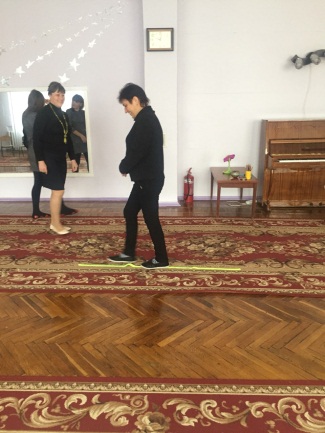 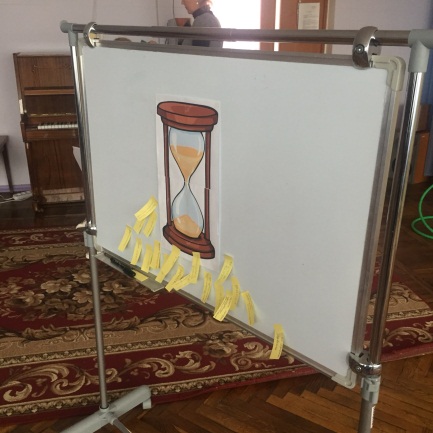 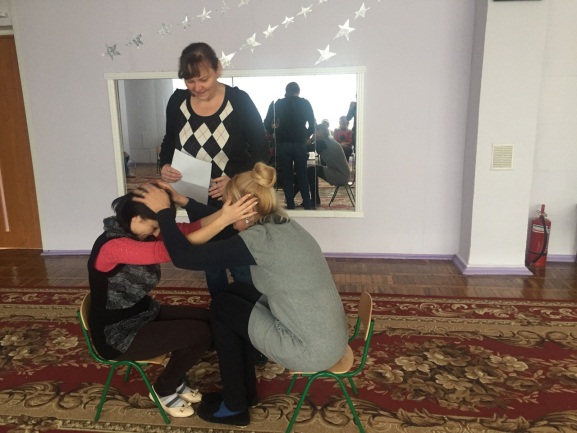 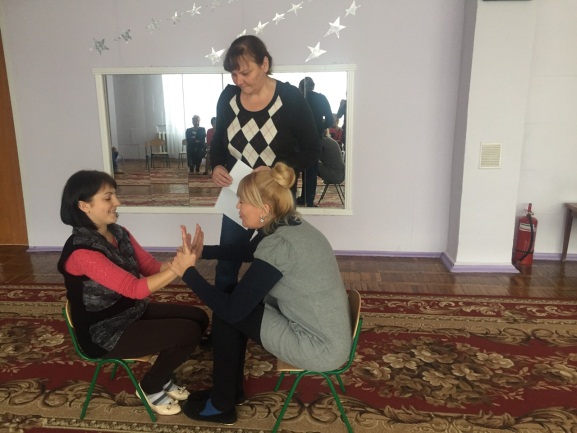 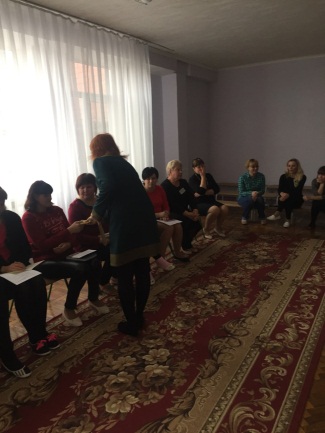 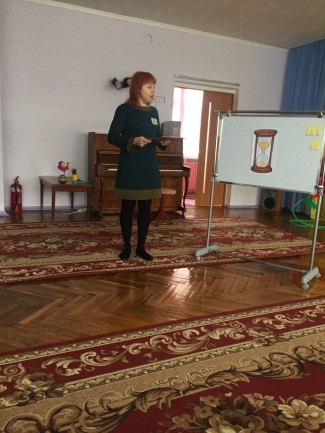 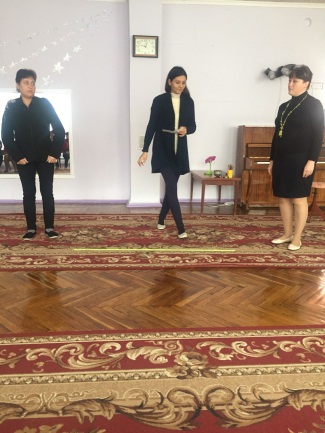 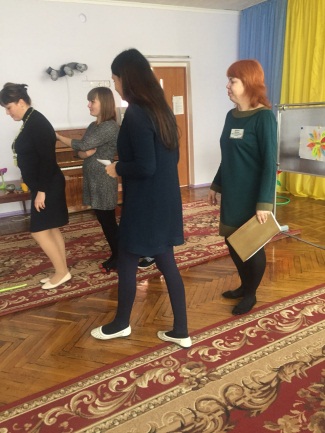 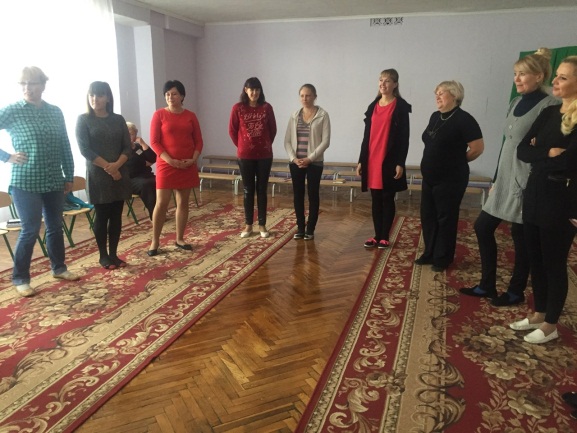 